Knowledge Community Proctologie 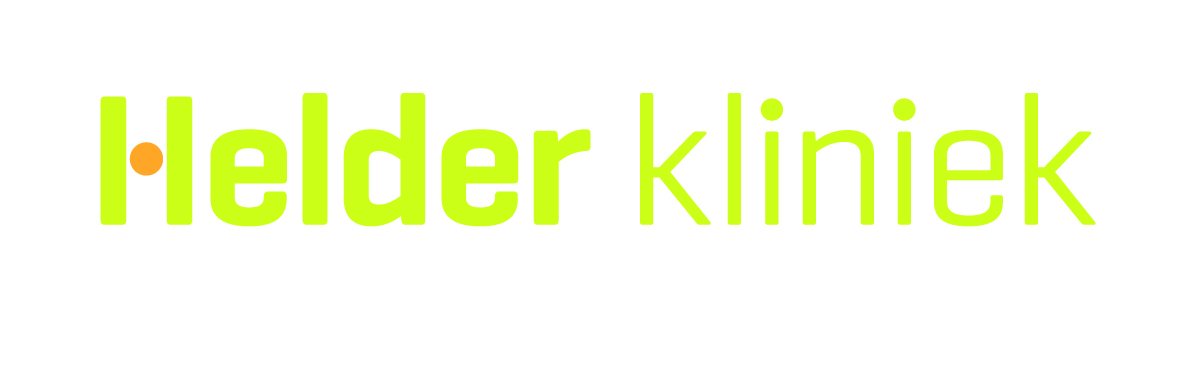 Datum:		9 april 2019  Aanvang: 	19.00 uur, ontvangst vanaf 18.30 uur, voor eten wordt gezorgdLocatie:	Restaurant Vroeg, Achterdijk 1 BunnikAanwezigen:		Marielle Vehmeijer (MV)  voorzitter, Martijn Lutke Holzik (MLH), Joost Nonner (JN), Willem van Gijn (WvG), Nike Hanneman (NH), Jean-Paul de Zoete (JPdZ), Gust van Montfort (GM), Menno Raber (MR), Pascal Teeuwen (PT), Marlies Jansen-Landheer (MJ), Karl Lövering (KL), Harm Slijper (HS), Willemijn Akkerman (WA), Celesta Habraken (CH)Verhinderd:19.00 – 19.15	Opening – Marielle VehmeijerVaststellen agendaStatus actiepunten vorige verslag (1 oktober 2018)19.15 – 19.30	Mededelingen directie - Marlies Jansen-LandheerAccreditatie19.30 – 20.00	Presentatie Laserstudie – Rosanne Wouda MUMC+20.00 – 20.30 	Medisch:  Jean-Paul de Zoete en Martijn Lutke HolzikUniforme werkwijze ingrepen  - voorstel medisch beleid proctologische aandoeningen- ter besprekingWerkgroep coloproctologie ESCP-congres20.30 – 20.45	Doorontwikkeling Proctologie binnen Helder  - Marlies en Marielle20.45 – 21.00	Financiën – Karl LöveringOmzetontwikkeling21.00 – 21.05	Medical Council – Marielle Vehmeijer21.05 -21.30		 Meettrajecten en onderzoek met behulp van behandel- en uitkomstendata – Harm Slijper en Marielle VehmeijerHuidige meettraject – EPD EmmaVoorgestelde wijzigingen n.a.v. zorgladder/PROCTOS-kliniekResultaten uit Pulse Artsen dashboard21.30 – 21.45	Kwaliteit & Veiligheid - Willemijn AkkermanComplicatiesVIM-meldingenEPD Emma: evaluatieVisitatie door NVvH21.45 – 22.00	Afsluiting/ WVTTK RondvraagDatum volgende KC:  dinsdag 1 oktober 2019